Юридическая экспертиза документов и  продавца (собственника) Физ лицо  Кошурников Александр Семенович«Проверка действительности паспорта гражданина РФ»Дата рождения 23.02.1969 года. Полных лет 52 Замена паспорта в 2011г. (45 лет)Паспорт выдан 09.06.2014г. Действителен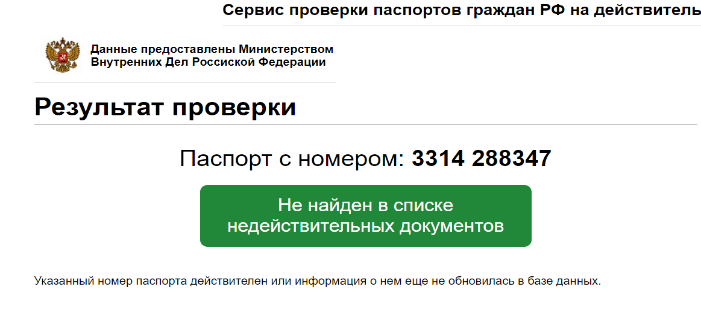 «Федеральная служба судебных приставов» Наличие исполнительных производств/заложенностей.Проверено, задолженностей и производств нет.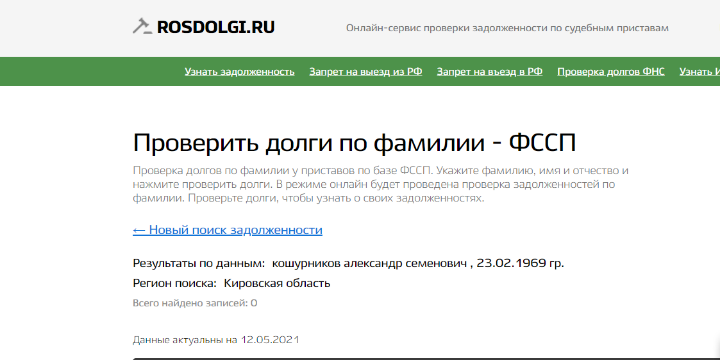 «Срок исковой давности» Квартира получена по договору КП от 20.03.2019г. году, в собственности менее 5 лет. Срок исковой давности по ГК РФ 3 года. Проверено.ГК РФ Статья 196. Общий срок исковой давностиОбщий срок исковой давности составляет три года со дня, определяемого в соответствии со статьей 200 настоящего Кодекса. Срок исковой давности не может превышать десять лет со дня нарушения права, для защиты которого этот срок установлен, за исключением случаев, установленных Федеральным законом от 6 марта 2006 года N 35-ФЗ "О противодействии терроризму".«Единый федеральный реестр сведений о банкротстве»Не выявлено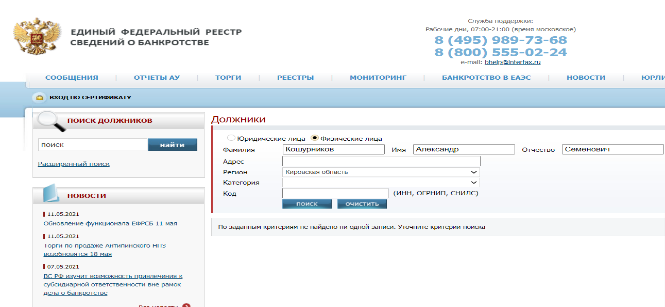 Обременения /аресты, ограничения на объект недвижимости. г. Сочи, ул. Донская, дом 19, кв. 131. Ипотека в силу договора. СберБанк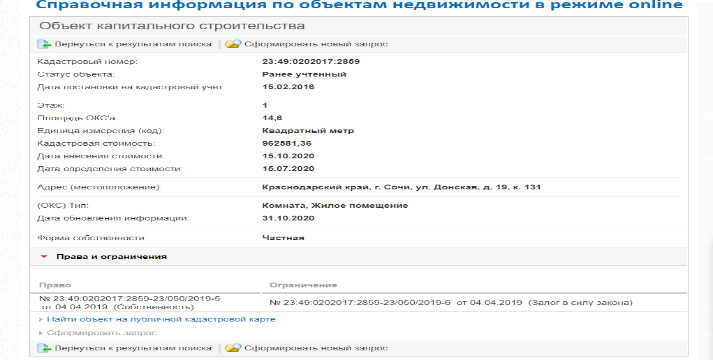 Выписка о переходе права. Кому принадлежал ранее объект недвижимости.Собственник Родионова Лилия Николаевна, доля от 11.07.2018г Стапвнова Юлия Анатольевна, доля от 11.07.2018г.Кошурников Александр Семенович, собственность от 04.04.2019г. 